 Как получить информацию об объектах недвижимости оперативно и на бесплатной основеФилиал ФГБУ «ФКП Росреестра» по Кировской области информирует, о том, что информацию об объектах недвижимости можно получить совершенно бесплатно.Для того, чтобы получить краткую информацию об объекте недвижимости необходимо на сайте www.kadastr.ru, в разделе «Электронные услуги и сервисы» заполнить форму в сервисе «Узнать сведения о недвижимости (бесплатно)» или на сайте Росреестра (www.rosreestr.ru) в разделе «Справочная информация об объекте недвижимости». Поиск объекта недвижимости осуществляется по кадастровому номеру, условному номеру, ранее присвоенному номеру, по адресу объекта недвижимости или номеру права/ограничения. Выбрав один из критериев поиска и заполнив простую форму, Вы сможете получить краткую информацию об объекте недвижимости, такую как, кадастровый номер, адрес, площадь, кадастровую стоимость и сведения о правах и ограничениях объекта недвижимости. Для земельного участка также можно узнать категорию и вид разрешенного использования. Кроме этого, можно перейти по ссылке и найти объект на публичной кадастровой карте, но, обращаем внимание, что данная информация носит справочный характер в режиме online.Для получения документа, имеющего юридическую силу, необходимо оформить запрос о предоставлении сведений из единого государственного реестра недвижимости (далее - ЕГРН). Запросив сведения в виде выписки из ЕГРН о кадастровой стоимости, Вы узнаете: вид, кадастровый номер объекта недвижимости, величину кадастровой стоимости. Данные сведения Вы получите бесплатно. Подать запрос можно на официальном сайте Росреестра (www.rosreestr.ru) или обратиться в КОГАУ «Многофункциональный центр предоставления государственных и муниципальных услуг» (МФЦ). В настоящее время офисы МФЦ функционируют во всех районах Кировской области. Адреса размещения офисов МФЦ, график их работы, а также иную полезную информацию о работе МФЦ можно найти на сайте МФЦ (моидокументы43.рф), либо позвонив по единому бесплатному телефону 8-800-707-43-43.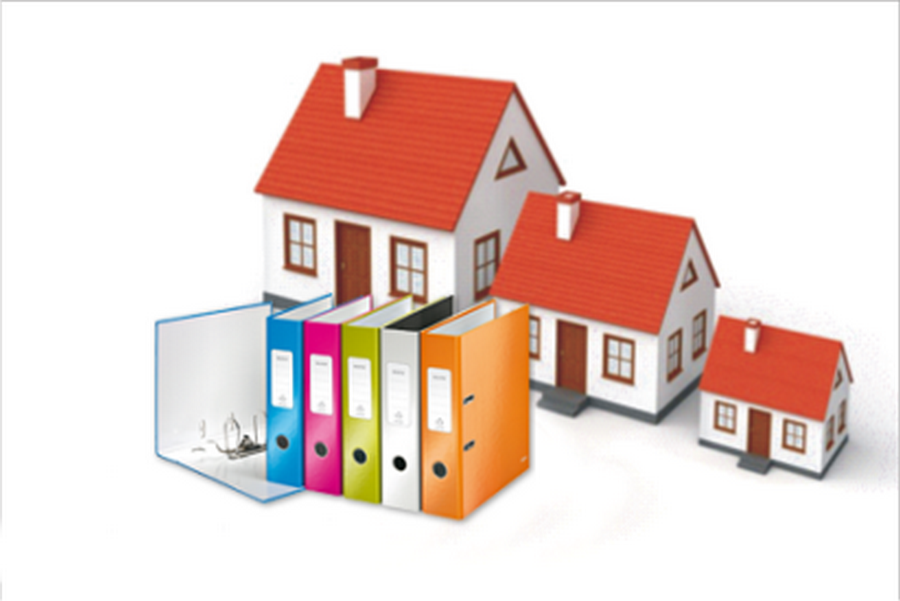 